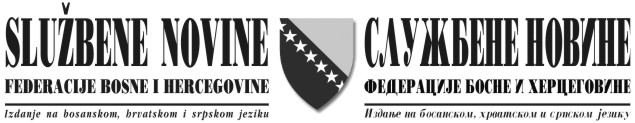 Temeljem članka IV.B.7. a)(IV) Ustava Federacije Bosne i Hercegovine, donosim  UKAZ  O PROGLAŠENJU ZAKONA O IZMJENAMA I DOPUNAMA ZAKONA O IZVLAŠTENJU  Proglašava se Zakon o izmjenama i dopunama Zakona o izvlaštenju koji je donio Parlament Federacije BiH na sjednici Zastupničkog doma od 28. travnja 2010. godine i na sjednici Doma naroda od 27. svibnja 2010. godine.  Broj 01-02-302/10
9. lipnja 2010. godine
Sarajevo  
Predsjednica
Borjana Krišto, v. r.  ZAKON  O IZMJENAMA I DOPUNAMA ZAKONA O IZVLAŠTENJU  Članak 1.  U Zakonu o izvlaštenju ("Službene novine Federacije BiH", broj 70/07), u članku 12. iza stavka 1. dodaju se novi st. 2. i 3. koji glase:  "Iznimno od stavka 1. ovoga članka, u slučaju kada se radi izvođenja radova, građenja, rekonstrukcije ili održavanja autoceste, brze ceste, magistralne, regionalne ili lokalne ceste, izvlašćuje nekretnina u vlasništvu Federacije Bosne i Hercegovine, kantona, grada, općine, javnih poduzeća ili javnih ustanova, ne plaća se naknada za izvlaštenu nekretninu.  Ako se radi izvođenja radova iz stavka 2. ovoga članka, izvlašćuje nekretnina koja je dijelom u vlasništvu Federacije Bosne i Hercegovine, kantona, grada, općine, javnih poduzeća ili javnih ustanova, a dijelom u vlasništvu drugih pravnih i fizičkih osoba, naknada iz stavka 1. ovoga članka pripada samo tim pravnim i fizičkim osobama razmjerno njihovom suvlasničkom dijelu na toj nekretnini."  Dosadašnji st. 2. do 4. postaju st. 4. do 6.  Članak 2.  Članak 23. mijenja se i glasi:  "Prije podnošenja prijedloga za izvlaštenje korisnik izvlaštenja dužan je putem javnog oglasa pozvati vlasnike nekretnina radi sporazumnog pribavljanja nekretnine, a sa zainteresiranim vlasnikom nekretnine korisnik izvlaštenja dužan je pokušati sporazumno riješiti sticanje prava vlasništva nad određenom nekretninom.  Odredba iz stavka 1. ovoga članka ne odnosi se na slučajeve gdje postoji neslaganje zemljišnoknjižnog i faktičkog stanja na nekretnini."  Članak 3.  U članku 24. u stavku 1. u točki 4. riječi: "(zapisnik o sporazumu)" brišu se.  Članak 4.  U članku 31. stavak 2. mijenja se i glasi:  "Iznimno, Vlada može na zahtjev korisnika izvlaštenja koji je iznio valjane razloge za potrebu žurnog stupanja u posjed nekretnine, ako utvrdi da je to neophodno zbog žurnosti slučaja ili da bi se otklonila znatnija šteta, dozvoliti da mu se ta nekretnina preda u posjed prije pravomoćnosti rješenja o izvlaštenju, odnosno prije isplate naknade za izvlaštenu nekretninu, ukoliko vlasnik nije prihvatio sporazumno riješiti pitanje naknade, odnosno ukoliko je raniji vlasnik odbio da zaključi sporazum o naknadi."  Članak 5.  Ovaj zakon stupa na snagu osmog dana od dana objave u "Službenim novinama Federacije BiH".  Predsjedatelj
Doma naroda
Parlamenta Federacije BiH
Stjepan Krešić, v. r.  Predsjedatelj
Zastupničkog doma
Parlamenta Federacije BiH
Safet Softić, v. r.  Godina XVII – Broj 36  Srijeda, 16. 6. 2010. godine
S A R A J E V O  
ISSN 1512-7079  